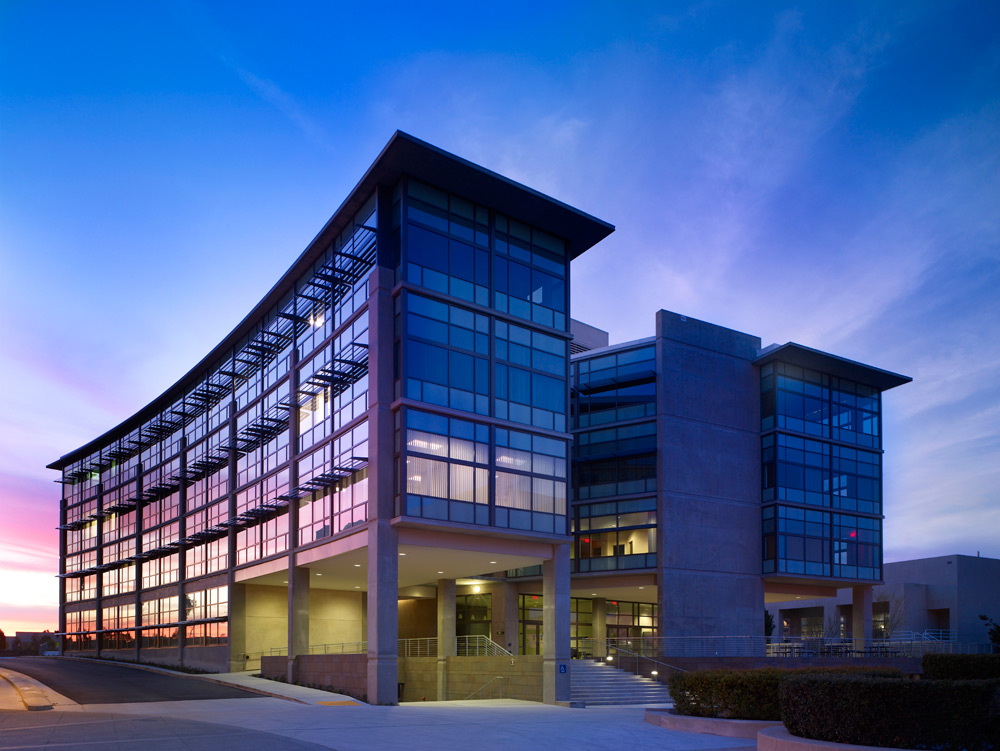 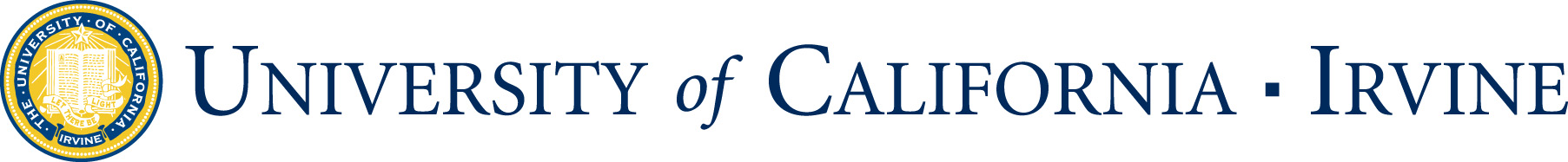 <<Scenario Name>>Section 1: Demographics Case Title: Case Description & Diagnosis: Author(s): Editor: Keith A. Beaulieu, MBA, BSDate(s) of Development: Target Audience: Specialties:  Section 2: Curricular Information Educational Rationale: Prerequisite Knowledge and Skills:Required Knowledge BackgroundAnatomy related to airway and breathingProgression of symptoms of high spinalIntubation techniquesOxygenation delivery methodsRespiratory/droplet precautionsFluid and blood products administration ACLSRequired Background SkillsAirway AssessmentEmergency Airway ManagementBag Mask VentilationProper use of oral and nasal airwayPerforming bronchoscopyPerforming laryngoscopyPerform suctioningAdvanced Cardiac Life Support ProtocolsACGME Milestones<<insert here>>Patient Care (PC)Medical Knowledge (MK)System-based Practice (SBP)Practice-based Learning and Improvement (PBLI)Professionalism (P)Interpersonal and Communication Skills (ICS)Learning Objectives: XXXDemonstrate proper “time-out” protocol prior to invasive procedure(s), based on University of California Irvine Medical Center time out policy/protocols, without error. References used:Section 3: PreparationSimulatorSimMan 3GMachines – Anesthesia machine, Code CartMiscMonitors – Basic Anesthesia and Patient Monitors
Will need to have A-line and CVP optionsSupplies (list specific quantities, sizes, and brand)AirwayAdult nasal cannula Adult face maskAdult non-re-breather maskPurple Oral airway26 Nasal airway7.0 or 7.5 endotracheal tube with lubricant on end to simulate mucousLaryngoscope with size 3 MAC bladeAdult BVMMedications/infusionsXXXXKitsXMiscxSupporting Materials: ImagesCXR ECHOLabs ABG CBCChemistryCardiac EnzymesHandoutsNoneMiscUse EKG generated from Laerdal software (if required)Ultrasound (not available)CXR, ECG, ECHO, Labs (CBC, BMP, ABG), ultrasound not available. A-line, Central lineStandardized Actors/Roles: (indicate the actors or roles needed to successfully run the scenario; key actions required to elicit behavior; and how the role should be played-i.e. helpful, distracted, confrontational, etc.)  Provide a script or typical questions and answers.Time DurationSection 4: Simulation ExerciseInformation for ParticipantCase Stem to be read to participants:(.):Additional information if asked (patient history, labs, physical findings, etc.):Information for Facilitator/Simulator Operator OnlyInitial presentation:How the Scenario unfolds:   Critical Action Items:Actual course of events and outcomes (for real patient cases):Simulation Events TableSection 5: Debriefing & EvaluationDebriefingReactionsWhat Happened?How did you feel about _______?Understanding (advocacy/inquiry)What were you thinking when ______ happened?It looked to me that ____________?I felt that you ____________?I saw you do/use ____________?What led you down that road?Has this happened in your practice, if so how was it addressed?Now that you have completed this simulation, how will this (if any) change your practice?SummaryWhat did you do well?What could you have done better/differently? (+/▲)TakeawayTeaching PointsEvaluationSection 6: Instructor’s NotesEnsure the simulation environment is properly set-up (see section 3)Orientation (start of session) done in operating roomCreate a simulated OR environmentBriefing at start of sessionCapabilities of simulator and simulation environment (done by simulation specialists)Instructor the learner to call out all medications that are to be given and the associated dosagesDiscussion of resources availableThe learner should not assume there is a problem with the simulatorEstablish a safe environment by explaining this is a training environmentLearner will sign both a consent and a video recording policy letterAppendix AImagery File DescriptionsChest X-rayJust a CXR of obese male with poor penetration, and panel B is better penetration (if they ask for a new CXR)Appendix BHandout: LabsCBCWBC: 7.2 cells/uLHgb: 10.5 g/dLHct: 32%Plt: 280,000 cells/uLChemistryNa: 138 mEq/LK: 4.1 mEq/LCl: 101 mmol/LHC03: 25 mmol/LBUN: 11 mg/dLCre: 1.1 mg/dLGluc: 122 mg/dLCA: 10.1 mg/dLMg: 2.0 mg/dLPhos: 3.1 mg/dLCoagulation PanelPT: 11 secPTT: 27.1 secINR: 1.1UA (probably will not ask for this)Prot: 78 mg/dLGluc: 89 mg/dLLeuk: NegNitrite: NegWBC: <2/hpfRBC: 0/hpfBacteria:noneCardiac EnzymesTotal CK: 51U/L (normal)TropI: <.01 ng/mL (normal)CK-MB: 3.4 ng/mL (normal)Brain Naturietic Peptide (BNP) 2pg/mLABG(if patient progresses to loss of consciousness/cardiac arrest)pH 7.28pCO2 44pO2 85HCO3 20(if pt is resuscitated)pH 7.38pCO2 38pO2 160HCO3 23Set-up15 minutesPreparation10 minutesSimulation15 minutesDebrief30 minutesMinute (State)Participant action/ TriggerPatient Status (Simulator response) & Operator PromptsMonitor Display (Vital Signs) 0:00( Baseline)Simulator voice: noneConfederate script:Rhythm:B/P:P:R:T:O2 sat:0:00-1:00(State 1)Time-outSimulator voice: noneConfederate script:Rhythm:B/P:P:R:T:O2 sat:1:00-2:00(State 2)InductionSimulator voice: noneConfederate script:Rhythm:B/P:P:R:T:O2 sat:Rhythm:B/P:P:R:T:O2 sat:Pathophysiology/etiologyCorresponding Learning ObjectiveInstructor EvaluationPre-TestPerformance ChecklistPost-TestBATTeam EvaluationANTS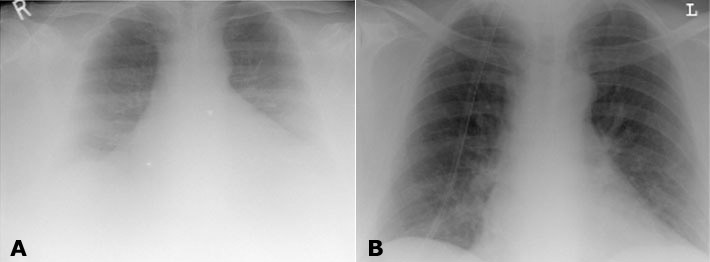 